   Bydgoszcz, dnia 17.02.2020 r.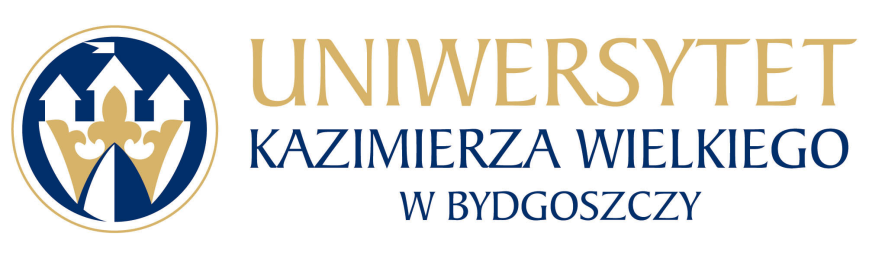 Uniwersytet Kazimierza Wielkiego w BydgoszczyAdres: 85-064 Bydgoszcz,ul. Chodkiewicza 30ZAPYTANIE OFERTOWE NR UKW/DZP-282-ZO-7/2020Uniwersytet Kazimierza Wielkiego w Bydgoszczy ul. Chodkiewicza 30, 85-064 Bydgoszcz występuje z Zapytaniem Ofertowym na realizację zamówienia:Tytuł zamówienia: „Dostawa wraz z usługą wymiany lin nośnych dźwigu osobowego ORONA zainstalowanego w Bibliotece UKW przy ul. Szymanowskiego 3 w Bydgoszczy”Rodzaj zamówienia: usługa / dostawa/roboty budowlaneTermin realizacji zamówienia: najpóźniej do 30.03.2020 r.Opis przedmiotu zamówienia:Przedmiotem zamówienia jest dostawa wraz z usługą wymiany lin nośnych dźwigu osobowego ORONA zainstalowanego w Bibliotece UKW przy ul. Szymanowskiego 3 w BydgoszczyZakres wykonywanych prac, zgodnie z wymogami obowiązujących przepisów i dokumentacją techniczną urządzenia, będzie obejmować:dostawę fabrycznie nowych lin nośnych dla dźwigu osobowego ORONA o numerze fabrycznym 290 (zgodnie ze specyfikacją techniczną dźwigu stanowiącą załącznik nr 3)montaż dostarczonych lin na dźwigu  oraz utylizacja zdemontowanychWszelkiego rodzaju prace związane z przygotowaniem dźwigu do dalszej eksploatacji w szczególności wykasowanie przebiegu, kalibracje, ustawienia, regulacjePrzygotowanie urządzenia do badania UDT po wymianie lin nośnych.Kontrola naciągu lin i ich ewentualna regulacja w okresie gwarancjiWykonawca udzieli minimum 24-miesięcznej gwarancji na wykonaną usługę, licząc od daty sporządzenia protokołu  odbioru  wykonanych robót.Zamawiający wymaga zaoferowania minimum 36 miesięcy okresu gwarancji na liny nośne.Zamawiający wymaga od Wykonawcy aby po wykonanej wymianie Wykonawca sporządził protokół z przeprowadzonych prac oraz przedstawił certyfikat producenta lin na zamontowany wrób.Wykonawca zobowiązany jest do okresowych oględzin naciągu lin nośnych oraz ich regulacji w razie konieczności lub na wezwanie konserwatora dźwigu.Częstotliwość przeglądów i konserwacji odbywać się będzie zgodnie z obowiązującymi normami i przepisami.Wykonawca zapłaci zamawiającemu kary umowne, które określone są w § 6 projektu umowy.Opis sposobu obliczenia ceny:W ofercie należy podać proponowaną cenę brutto w PLN za całość wykonania przedmiotu zamówienia. Cena oferty powinna zawierać wszystkie koszty związane z wykonaniem przedmiotu zamówienia tj. koszty użytego materiału, wykonanie, dostawę, transport, rozładunek towaru do siedziby Zamawiającego, itp.Kryterium wyboru:Zamawiający oceni i porówna jedynie te oferty, które:zostaną złożone przez Wykonawców nie wykluczonych przez Zamawiającego 
z niniejszego postępowania;nie zostaną odrzucone przez Zamawiającego.Oferty zostaną ocenione przez Zamawiającego w oparciu o następujące kryteria i ich znaczenie:Obliczenia w w/w kryterium dokonane będą z dokładnością do dwóch miejsc po przecinku.Oceny Zamawiający dokona na podstawie następującego wzoru:dla kryterium „cena”: C = Cn / Co x 100 pkt x 60%gdzie:C = przyznane punkty za cenęCn= najniższa cena ofertowa (brutto) spośród ważnych ofertCo= cena oferty ocenianejOpis kryterium:Cena to wartość wyrażona w jednostkach pieniężnych, którą kupujący jest obowiązany zapłacić przedsiębiorcy za usługę. W cenie uwzględni się podatek VAT oraz podatek akcyzowy jeżeli na podstawie odrębnych przepisów sprzedaż podlega obciążeniu podatkiem VAT oraz podatkiem akcyzowym.W kryterium tym Wykonawca może otrzymać maksymalnie 60 pkt.dla kryterium „termin realizacji zamówienia”: T = Tn/ Tb  x 100 pkt x 20%gdzie:T- przyznane punkty za termin dostawyTn- najkrótszy czas realizacji zamówienia Tb- czas realizacji badanej ofertyOpis kryterium:Oceniając ofertę wg kryterium związanym z terminem dostawy Zamawiający będzie oceniał czas realizacji zamówienia, licząc od dnia złożenia zamówienia przez Zamawiającego do dnia sporządzenia protokołu odbioru  wykonanych robótW kryterium tym Wykonawca może otrzymać maksymalnie 20 pkt.dla kryterium „okres gwarancji na liny nośne”: G = Gb/ Gn  x 100 pkt x 20%gdzie:G- przyznane punkty za zaoferowany okres gwarancjiGb- okres gwarancji badanej ofertyGn- najdłuższy zaoferowany okres gwarancjiOpis kryterium:Oceniając ofertę wg kryterium związanym z okresem gwarancji Zamawiający będzie oceniał czas udzielonej gwarancji, licząc od dnia zrealizowania przedmiotu zamówienia. Minimalny termin gwarancji to 36 miesięcy.W kryterium tym Wykonawca może otrzymać maksymalnie 20 pkt.Łączna ilość punktów ocenianej oferty (ocena końcowa): W = C +T + Ggdzie: W – ocena końcowa, C – punkty za cenę, T – punkty za termin realizacji zamówienia,G – punkty za okres gwarancji na liny nośne.Sposób przygotowania oferty:Każdy Wykonawca może złożyć tylko jedną ofertę.Oferty należy przesłać poprzez platformę zakupową.Oferta musi być podpisana przez osoby upoważnione do reprezentowania Wykonawcy (Wykonawców wspólnie ubiegających się o udzielenie zamówienia). Ofertę należy przygotować na załączonym formularzu, w formie pisemnej, w języku polskim, podpisany formularz ofertowy, dokumenty należy zeskanować i dołączyć do oferty.Wykonawca ponosi wszelkie koszty związane z przygotowaniem i złożeniem oferty.Oferta oraz wszelkie załączniki muszą być podpisane przez osoby upoważnione do reprezentowania Wykonawcy. Oznacza to, iż jeżeli z dokumentu (ów) określającego (ych) status prawny Wykonawcy(ów) lub pełnomocnictwa (pełnomocnictw) wynika, iż do reprezentowania Wykonawcy(ów) upoważnionych jest łącznie kilka osób dokumenty wchodzące w skład oferty muszą być podpisane przez wszystkie te osoby.Upoważnienie osób podpisujących ofertę do jej podpisania musi bezpośrednio wynikać 
z dokumentów dołączonych do oferty. Oznacza to, że jeżeli upoważnienie takie nie wynika wprost z dokumentu stwierdzającego status prawny Wykonawcy (odpisu z właściwego rejestru lub zaświadczenia o wpisie do ewidencji działalności gospodarczej) to do oferty należy dołączyć skan oryginału lub skan poświadczoną kopię stosownego pełnomocnictwa wystawionego przez osoby do tego upoważnione.Termin i miejsce składania ofert:Ofertę należy złożyć przez platformę zakupową w nieprzekraczalnym terminie:O udzielenie zamówienia mogą ubiegać się Wykonawcy, którzy:nie podlegają wykluczeniu;spełniają warunki udziału w postępowaniu, o ile zostały one określone przez zamawiającego  
w ogłoszeniu o zamówieniu, dotyczące:kompetencji lub uprawnień do prowadzenia określonej działalności zawodowej, o ile wynika to  z odrębnych przepisów;sytuacji ekonomicznej lub finansowej;Wykonawca przez cały okres obowiązywania umowy posiadają ubezpieczenie odpowiedzialności cywilnej na kwotę przynajmniej 1.000.000 zł. Na żądanie Zamawiającego Wykonawcy przedstawią niezwłocznie, jednak nie później niż w terminie 7 dni dowód posiadania ubezpieczenia.zdolności technicznej lub zawodowej;Wykonawca musi wykazać, że posiadają konserwatorów z uprawnieniami UDT wymaganymi do wykonania przedmiotu zamówienia W celu potwierdzenia warunków udziału w postępowaniu Wykonawca powinien złożyć podpisany formularz ofertowy (załącznik nr 1 do zapytania ofertowego) oraz dysponuje lub będzie dysponować co najmniej 2 osobami, które posiadają uprawnienia UDT.Oświadczenia i dokumenty wymagane dla potwierdzenia spełniania przez wykonawców warunków udziału w postępowaniu:Aktualny odpis z właściwego rejestru lub z centralnej ewidencji i informacji o działalności gospodarczej, w przypadku:podmiotów posiadających osobowość prawną jak i spółek prawa handlowego nie posiadających osobowości prawnej – wyciąg z Krajowego Rejestru Sądowego,osób fizycznych wykonujących działalność gospodarczą – zaświadczenie o wpisie do rejestru CEIDG (Centralna Ewidencja i Informacja o Działalności Gospodarczej),działalności prowadzonej w formie spółki cywilnej – umowa spółki cywilnej lub zaświadczenie  o wpisie do ewidencji działalności gospodarczej każdego ze wspólników.Jeżeli w kraju miejscu zamieszkania osoby lub w kraju, w którym Wykonawca ma siedzibę lub miejsce zamieszkania, nie wydaje się dokumentów, o których mowa w ust. 10 pkt. 10.1. , zastępuje się je dokumentem zawierającym oświadczenie, w którym określa się także osoby uprawione do reprezentacji Wykonawcy, złożone przed właściwym organem sądowym, administracyjnym albo organem samorządu zawodowego lub gospodarczego odpowiednio kraju miejsca zamieszkania osoby lub kraju, w którym Wykonawca ma siedzibę lub miejsce zamieszkania lub przed notariuszem.Dokumenty, o których mowa powyżej,  powinny być wystawione nie wcześniej niż 6 miesięcy przed upływem terminu składania ofert. Integralną częścią oferty jest wypełniony i podpisany Formularz Ofertowy, stanowiący załącznik  nr 1 do zapytania ofertowego. Nie złożenie wymaganych załączników, będzie skutkowało odrzuceniem oferty. Pełnomocnictwo do podpisania oferty (skan oryginału lub kopia potwierdzona za zgodność 
z oryginałem przez osobę upoważnioną) względnie do podpisania innych dokumentów składanych wraz z ofertą, o ile prawo do ich podpisania nie wynika z innych dokumentów złożonych wraz z ofertą. Pełnomocnictwo do reprezentowania wszystkich Wykonawców wspólnie ubiegających się o udzielenie zamówienia, ewentualnie umowa o współdziałaniu, z której będzie wynikać przedmiotowe pełnomocnictwo (skan oryginału lub kopia potwierdzona za zgodność z oryginałem przez notariusza). Pełnomocnik może być ustanowiony do reprezentowania Wykonawców w postępowaniu, albo reprezentowania w postępowaniu i zawarcia umowy;Kopia ważnego świadectwa kwalifikacyjnego uprawniającego do zajmowania się obsługą i konserwacją urządzeń technicznych podlegające dozorowi technicznemu pracownika/ów oddelegowanego/nych do wykonania prac. Wykazu osób, skierowanych przez Wykonawcę do realizacji zamówienia publicznego, posiadających uprawnienia UDT – Załącznik nr 2 do OgłoszeniaWszystkie dokumenty/załączniki muszą być podpisane przez osobę upoważnioną do składania oferty, sporządzone w języku polskim lub przetłumaczone na język polski, następnie należy  zeskanować i dołączyć do oferty w formie załącznika na platformie zakupowej.Termin i warunki płatności: Wykonawca otrzyma wynagrodzenie po wykonaniu przedmiotu zamówienia, przelewem w terminie do 30 dni licząc od daty wpływu do siedziby Zamawiającego prawidłowo wystawionego rachunku.Zamawiający zastrzega sobie prawo wyboru oferty o cenie wyższej, przy czym w takim wypadku uzasadni dokonanie wyboru.Zamawiający zastrzega sobie prawo odwołania ogłoszenia o zamówieniu w przypadku zaistnienia uzasadnionych przyczyn, jak również prawo unieważnienia ogłoszenia o zamówieniu bez podania przyczyny.Zgodnie z art. 13 ust. 1 i 2 rozporządzenia Parlamentu Europejskiego i Rady (UE) 2016/679 z dnia 27 kwietnia 2016 r. w sprawie ochrony osób fizycznych w związku z przetwarzaniem danych osobowych i w sprawie swobodnego przepływu takich danych oraz uchylenia dyrektywy 95/46/WE (ogólne rozporządzenie o ochronie danych) (Dz. Urz. UE L 119 z 04.05.2016, str. 1), dalej „RODO”, zamawiający informuje, że:administratorem Pani/Pana danych osobowych jest Uniwersytet Kazimierza Wielkiego z siedzibą przy ul. Chodkiewicza 30, 85-064 Bydgoszcz;administrator danych osobowych powołał Inspektora Ochrony Danych nadzorującego prawidłowość przetwarzania danych osobowych, z którym można skontaktować się za pośrednictwem adresu e-mail: iod@ukw.edu.pl;Pani/Pana dane osobowe przetwarzane będą na podstawie art. 6 ust. 1 lit. c RODO w celu związanym z postępowaniem o udzielenie zamówienia publicznego o sygn. UKW/DZP-282-ZO-7/2020  prowadzonym w trybie zapytania ofertowego;odbiorcami Pani/Pana danych osobowych będą osoby lub podmioty, którym udostępniona zostanie dokumentacja postępowania w oparciu o art. 8 oraz art. 96 ust. 3 ustawy z dnia 29 stycznia 2004 r. – Prawo zamówień publicznych (Dz. U. z 2017 r. poz. 1579 i 2018), dalej „ustawa Pzp”;  Pani/Pana dane osobowe będą przechowywane, zgodnie z art. 97 ust. 1 ustawy Pzp, przez okres 4 lat od dnia zakończenia postępowania o udzielenie zamówienia, a jeżeli czas trwania umowy przekracza 4 lata, okres przechowywania obejmuje cały czas trwania umowy;obowiązek podania przez Panią/Pana danych osobowych bezpośrednio Pani/Pana dotyczących jest wymogiem ustawowym określonym w przepisach ustawy Pzp, związanym z udziałem w postępowaniu o udzielenie zamówienia publicznego; konsekwencje niepodania określonych danych wynikają z ustawy Pzp;w odniesieniu do Pani/Pana danych osobowych decyzje nie będą podejmowane w sposób zautomatyzowany, stosowanie do art. 22 RODO;posiada Pani/Pan:na podstawie art. 15 RODO prawo dostępu do danych osobowych Pani/Pana dotyczących;na podstawie art. 16 RODO prawo do sprostowania Pani/Pana danych osobowych ;na podstawie art. 18 RODO prawo żądania od administratora ograniczenia przetwarzania danych osobowych z zastrzeżeniem przypadków, o których mowa w art. 18 ust. 2 RODO ;prawo do wniesienia skargi do Prezesa Urzędu Ochrony Danych Osobowych, gdy uzna Pani/Pan, że przetwarzanie danych osobowych Pani/Pana dotyczących narusza przepisy RODO;nie przysługuje Pani/Panu:w związku z art. 17 ust. 3 lit. b, d lub e RODO prawo do usunięcia danych osobowych;prawo do przenoszenia danych osobowych, o którym mowa w art. 20 RODO;na podstawie art. 21 RODO prawo sprzeciwu, wobec przetwarzania danych osobowych, gdyż podstawą prawną przetwarzania Pani/Pana danych osobowych jest art. 6 ust. 1 lit. c RODO.W przypadku przekazywania przez Wykonawcę przy składaniu oferty danych osobowych innych osób, Wykonawca zobowiązany jest do zrealizowania wobec tych osób, w imieniu Zamawiającego obowiązku informacyjnego wynikającego z art. 14 RODO i złożenia stosownego oświadczenia zawartego w formularzu ofertowym.15. W sprawie przedmiotu zamówienia należy kontaktować się z przedstawicielem Zamawiającego:w sprawach merytorycznych: Dariusz Ruciński - pokój 015 w godz. 7.15 - 15.15 tel. 723 667 135, dariusz_rucinski@ukw.edu.plw sprawach formalno-prawnych: Agnieszka Pladwig, tel. (052) 34-19-163, zampub@ukw.edu.plKanclerz UKWMgr Renata MalakZałącznik nr 1FORMULARZ OFERTOWYDO ZAPYTANIA OFERTOWEGO NR UKW/DZP-282-ZO-7/20201. Dane dotyczące Wykonawcy:Nazwa:	Siedziba:	Nr telefonu/faksu:	Nr NIP:	Nr REGON:	Osoba do kontaktu, tel. e-mail:	2. Nawiązując do ogłoszenia w trybie Zapytania Ofertowego oferujemy wykonanie zamówienia na: „Dostawa wraz z usługą wymiany lin nośnych dźwigu osobowego ORONA zainstalowanego w Bibliotece UKW przy ul. Szymanowskiego 3 w Bydgoszczy” za:Część 1Kryterium I – Cenawartość ofertową brutto ................................................................................................ PLNsłownie .....................................................................................................................wartość netto ........…………………………………………………………………………. PLNpodatek od towarów i usług ..................... % wartość podatku .............…………… PLN* zaokrąglić do 2 miejsc po przecinkuKryterium II – Termin wykonania zamówieniaZobowiązujemy się do wykonania przedmiotu zamówienia w terminie:do ……. dni kalendarzowychod dnia zawarcia umowy, z zastrzeżeniem pkt. 3 Zapytania Ofertowego nr UKW/DZP-282-ZO-7/2020Kryterium III – Okres gwarancji na liny nośneZobowiązujemy się do udzielenia na dostarczone liny nośne ……. miesięcznej gwarancji (podać ilość miesięcy) od dnia zrealizowania przedmiotu zamówienia, z zastrzeżeniem pkt. 6.2 Zapytania Ofertowego nr UKW/DZP-282-ZO-B-6/2019Oświadczam/my, że w cenie oferty zostały uwzględnione wszystkie koszty związane 
z wykonaniem przedmiotu zamówienia.Oświadczam/my, że przedmiot zamówienia jest zgodny z opisem przedmiotu zamówienia zawartym w Zapytaniu Ofertowym nr UKW/DZP-282-ZO-7/2020.Zobowiązuje/my się wykonać całość przedmiotu zamówienia z należytą starannością.Oświadczam/my, że zapoznaliśmy się z Zapytaniem Ofertowym oraz wyjaśnieniami i ewentualnymi zmianami Zapytania Ofertowego przekazanymi przez Zamawiającego i uznajemy się za związanych określonymi w nich postanowieniami i zasadami postępowania.Oświadczam/my, że spełniamy warunki udziału w postępowaniu zgodnie z pkt. 9 Zapytania Ofertowego nr UKW/DZP-282-ZO-7/2020.Oświadczam/my, że  zapłacimy kary wynikające z niewykonania lub nienależytego wykonania na zasadach określonych w pkt. 4 niniejszego Zapytania Ofertowego.Zobowiązuje/my się wykonać zamówienie w terminie wskazanym w pkt 3 niniejszego zapytania.Oświadczam/my, że akceptujemy projekt umowy (Załącznik nr 4)Zgadzam/my się na przetwarzanie danych osobowych zgodnie z obowiązującymi, w tym zakresie przepisami prawnymi.Oświadczam/my , że wypełniłem/łam obowiązki informacyjne przewidziane w art. 13 lub art. 14 RODO wobec osób fizycznych, od których dane osobowe bezpośrednio lub pośrednio pozyskałem w celu ubiegania się o udzielenie zamówienia publicznego w niniejszym postępowaniu.Akceptuję/my warunki płatności określone przez Zamawiającego w zapytaniu ofertowym.Zgadzam/my się, że w przypadku przekroczenia terminu realizacji zamówienia podanego 
w naszej ofercie, Zamawiający zastrzega sobie prawo do anulowania zamówienia i wyboru kolejnej oferty.Załącznikami do ofert są:a) ……………………………………………..b) ……………………………………………..............................., dnia .....................……………………………………………………………………(podpisy upełnomocnionych  przedstawicieli Wykonawcy)Załącznik nr 2WYKAZ OSÓB UCZESTNICZĄCYCH W POSTĘPOWANIU NA:„Dostawa wraz z usługą wymiany lin nośnych dźwigu osobowego ORONA zainstalowanego w Bibliotece UKW przy ul. Szymanowskiego 3 w Bydgoszczy”Osoby zatrudnione na umowę o pracę:  …………………………………………………………..           Podpis Wykonawcy/PełnomocnikaZałącznik nr 3SPECYFIKACJA TECHNICZNA DŹWIGUProducent:	ORONA S.Coop. HiszpaniaMiejsce zainstalowania:	Szymanowskiego 3 w BydgoszczyNumer fabryczny: 	290Rok budowy:	2013Rodzaj dźwigu: 	osobowy, elektryczny linowy MRL – typ M34Udźwig:	630 kg / 8 osóbPrędkość:	1 m/sWysokość podnoszenia:	Hp = 12,65 mLiczba przystanków/ ilość dojść:	4/5Masa kabiny: 	670 kg (kabina z osprzętem, drzwiami i ramą)Masa przeciwwagi:	985 kgLiny nośne:	Rodzaj liny: SDR-BRUGG 6x19 + rdzeń	Ilość lin i średnica: 7 x Ø 6,5 mm	Najmniejsza siła zrywająca: 17140 NPrzełożenie układu linowego: 	1:1Załącznik nr 4Umowa – Projektzawarta w dniu ………….. roku pomiędzy:1.	 Uniwersytetem Kazimierza Wielkiego w Bydgoszczy, adres: 85 – 064 Bydgoszcz, 
ul. Chodkiewicza 30, NIP 5542647568, REGON 340057695, zwanym dalej „Zamawiającym”, reprezentowanym przez:mgr Renatę Malak – Kanclerza UKWprzy kontrasygnacie mgr Renaty Stefaniak – Kwestoraa2. 	……………………………………………………………………………………………………………….. ……………………………………………………………………………………………………………….. ………………………………………………………………………………………………………………..	Niniejsza umowa jest następstwem wyboru przez Zamawiającego oferty Wykonawcy w postępowaniu prowadzonym w trybie zapytania ofertowego, zgodnie z Regulaminem udzielania zamówień publicznych poniżej 30 tys. euro, na: „Dostawa wraz z usługą wymiany lin nośnych dźwigu osobowego ORONA zainstalowanego w Bibliotece UKW przy ul. Szymanowskiego 3 w Bydgoszczy” nr UKW/DZP-282-ZO-7/2019.§ 1Przedmiot umowyPrzedmiotem umowy jest dostawa wraz z usługą wymiany lin nośnych w dźwigu osobowym ORONA zainstalowanym w Bibliotece UKW przy ul. Szymanowskiego 3 w Bydgoszczy, które są zgodne z ofertą Wykonawcy złożoną w zapytaniu ofertowym pn. „Dostawa wraz z usługą wymiany lin nośnych dźwigu osobowego ORONA zainstalowanego w Bibliotece UKW przy ul. Szymanowskiego 3 w Bydgoszcz”, nr sprawy UKW/ DZP-282-ZO-7/2020.Zamawiający zleca, a Wykonawca przyjmuje do realizacji przedmiot umowy: „Dostawa wraz z usługą wymiany lin nośnych dźwigu osobowego ORONA zainstalowanego w Bibliotece UKW przy ul. Szymanowskiego 3 w Bydgoszczy”, nr sprawy UKW/ DZP-282-ZO-7/2020. Zakres obejmuje:Dostawę fabrycznie nowych lin nośnych dla dźwigu osobowego ORONA o numerze fabrycznym 290 (zgodnie ze specyfikacją techniczną dźwigu stanowiącą załącznik nr 2 Zapytania Ofertowego )jako jej integralna część. Montaż dostarczonych lin na dźwigu  oraz utylizacja elementów zdemontowanychWszelkiego rodzaju prace związane z przygotowaniem dźwigu do dalszej eksploatacji w szczególności wykasowanie przebiegu, kalibracje, ustawienia i regulacje,Przygotowanie urządzenia do badania UDT po wymianie lin nośnych.Kontrola naciągu lin i ich ewentualna regulacja w okresie udzielonej gwarancji.Koszt przygotowania urządzenia do badania technicznego UDT oraz uczestnictwo w tych badaniach wliczone są w wynagrodzenie wykonawcy za wykonanie przedmiotu umowy  i pokrywa je Wykonawca.Wykonawca udziela 24-miesięcznej gwarancji jakości na wykonane prace w zakresie dostarczonych lin nośnych, prawidłowości wykonania usługi ich wymiany oraz działania urządzenia objętego usługą. Bieg terminu gwarancji rozpoczyna się od daty sporządzenia bezusterkowego protokołu odbioru. W razie stwierdzenia przez Zamawiającego, że wykonane prace nie spełniają wymagań wynikających z gwarancji jakości Wykonawca zobowiązuje się do niezwłocznego, jednak nie później niż w terminie 24 godzin od dnia powiadomienia go o tym fakcie poprawienia dokonanych prac na własny koszt i ryzyko. Prawidłowe wykonanie obowiązków z gwarancji jakości zostanie potwierdzone protokołem odbioru potwierdzającym ich wykonanie.  W sytuacji stwierdzenia nieprawidłowości naciągu lin nośnych, przybycie ekipy serwisowej nastąpi w czasie nie dłuższym niż 24 godziny od jej zgłoszenia przez Zamawiającego i usunięcia jej w ciągu 4 godzin, chyba że istnieje konieczność sprowadzenia części lub podzespołów w dłuższym czasie lub zaszły inne okoliczności obiektywnie uniemożliwiające usunięcie awarii w tym czasie. Wykonawca zobowiązany jest do przestrzegania terminów przeglądów i konserwacji przedmiotu niniejszej umowy, zgodnie z wytycznymi producentów oraz norm i przepisów obowiązującego prawa w tym zakresie. Wykonawca będzie przy tym informował na bieżąco Zamawiającego o terminach przeglądów, konserwacji.Za okresowe przeglądy, konserwacje i wszelkiego rodzaju interwencje serwisowe Wykonawca nie będzie obciążał Zamawiającego żadnymi dodatkowymi kosztami.Koszty związane z wszelkiego rodzaju dojazdami (celem:  przeglądu, konserwacji, usunięcia awarii,) wliczone są w wynagrodzenie Wykonawcy za wykonanie  przedmiotu umowy wskazane w §4.   Po każdej wykonanej konserwacji lub naprawie Wykonawca będzie sporządzał protokół z przeprowadzonych prac konserwacyjnych.Wykonawca jest zobowiązany przez cały okres obowiązywania umowy posiadać ubezpieczenie odpowiedzialności cywilnej na kwotę przynajmniej 1.000.000 zł. Na żądanie Zamawiającego Wykonawca przedstawi niezwłocznie, jednak nie później niż w terminie 7 dni dowód posiadania ubezpieczenia, o którym mowa w zdaniu pierwszym.§ 2Zasady realizacji przedmiotu umowyUmowa zostaje zawarta na czas określony 24 miesięcy liczony od dnia zawarcia niniejszej umowy. Termin 24-mmcy obowiązywania umowy odnosi się w szczególności do obowiązków dokonywania przeglądów i konserwacji dźwigu.§ 3Osoby odpowiedzialne za realizację umowyOsobą odpowiedzialną za realizację umowy ze strony Zamawiającego jest:Dariusz Ruciński tel. 723 667 135, mail: dariusz_rucinski@ukw.edu.plOsobą odpowiedzialną za realizację umowy ze strony Wykonawcy jest: ………………….…………..…, adres e-mail: ..………………………………………………………… tel. …………………………………..…Strony ustalają, że w przypadku konieczności zmiany upoważnionych przedstawicieli, nie jest wymagana forma aneksu, lecz pisemne zawiadomienie obu stronStrony ustalają iż w sprawie realizacji niniejszej umowy będą kontaktować się drogą elektroniczną na adresy wskazane w ust. 1 i ust. 2.Czynności do których odnosi się elektroniczny sposób komunikacji mogą w razie potrzeby być dokonywane również w formie pisemnej.§ 4WynagrodzenieZa wykonanie przedmiotu umowy Wykonawca otrzyma wynagrodzenie w wysokości:Wartość netto: …………… PLNpodatek od towarów i usług ( VAT ) … % w wysokości: ................... PLNwynagrodzenie brutto: …….. PLN(słownie: .................................................................................................................................... )§ 5Warunki płatnościWynagrodzenie, o którym mowa w § 4 zawiera wszystkie koszty niezbędne do prawidłowego wykonania przedmiotu umowy, w szczególności określone w § 1.Zapłata wynagrodzenia, o którym mowa w § 4 nastąpi przelewem bankowym na rachunek bankowy Wykonawcy wskazany na fakturze, w terminie 30 (trzydziestu) dni od daty otrzymania przez Zamawiającego prawidłowo wystawionej faktury.Zapłata wynagrodzenia, o którym mowa w § 4 może nastąpić po podpisaniu protokołu odbioru przedmiotu umowy przez Zamawiającego, bez zastrzeżeń. Strony postanawiają, że dniem zapłaty jest dzień obciążenia rachunku bankowego Zamawiającego.Wykonawca nie może bez uprzedniej zgody Zamawiającego wyrażonej na piśmie dokonać cesji wierzytelności z tytułu wynagrodzenia, o którym mowa w § 4.§ 6Odstąpienie od umowyZamawiający może odstąpić od umowy przez złożenie Wykonawcy oświadczenia w formie pisemnej w przypadku stwierdzenia nieprawidłowości podczas przeprowadzanych prac (niezgodnych z przedmiotem umowy lub rażących zaniedbań ze strony Wykonawcy w czasie realizacji umowy).Niezależnie od uprawnień określonych w § 7 ust.1, Zamawiający zastrzega sobie prawo odstąpienia od umowy ze skutkiem natychmiastowym, jeżeli:1)	wykonawca nie przystąpił do realizacji przedmiotu umowy lub zaniechał jej wykonywania, a przerwa jest dłuższa niż 5 dni roboczych.2)	zwłoka w wykonaniu zobowiązań związanych z przedmiotem umowy przekroczy 5 dni roboczych, licznych od upływu terminu wskazanego w §1 ust. 4 i 5. 3)	Wykonawca wykonuje przedmiot umowy w sposób nienależyty, narusza postanowienia umowy oraz obowiązujące przepisy prawa.4)	w przypadkach określonych w Kodeksie Cywilnym,Odstąpienie od umowy powinno nastąpić w formie pisemnej pod rygorem nieważności takiego oświadczenia, w terminie 30 dni od powzięcia wiadomości o okolicznościach wskazanych w ust.1 i 2.§ 7Kary umowneWykonawca zapłaci Zamawiającemu karę umowną:w wysokości 0,1 % wynagrodzenia netto, o którym mowa w § 4 ust. 1 za każdy rozpoczętą godzinę opóźnienia w przybyciu ekipy serwisowej, o której mowa w §1ust. 4 i 5, w wysokości 0,5 % wynagrodzenia netto, o którym mowa w § 4 ust. 1, za każdy rozpoczęty dzień opóźnienia w likwidacji awarii, o której mowa w § 1 ust. 4 i 5,za odstąpienie od umowy przez Zamawiającego  z przyczyn, o których mowa w §6 ust. 2 w wysokości 15 % wynagrodzenia brutto,  o którym mowa w § 4 ust. 1.Zamawiający ma prawo do dochodzenia odszkodowania uzupełniającego na zasadach ogólnych w przypadku, gdy szkoda przewyższa wartość zastrzeżonych kar umownych.Wykonawca wyraża zgodę na potrącenie kar umownych z przysługującego mu wynagrodzenia.§ 8Zmiany umowyZmiany umowy mogą nastąpić tylko w formie pisemnego aneksu, pod rygorem nieważności. § 9Postanowienia końcoweW sprawach nieuregulowanych Umową mają zastosowanie powszechnie obowiązujące przepisy prawa, w szczególności przepisy kodeksu cywilnego.Wszelkie spory wynikłe z niniejszej umowy będzie rozstrzygał sąd powszechny właściwy dla siedziby Zamawiającego.Umowę sporządzono w 3 (trzech) jednobrzmiących egzemplarzach, z których 1 (jeden) egzemplarz otrzymuje Wykonawca, 2 (dwa) egzemplarze Zamawiający.Wykaz załączników do umowy:Załącznik nr 1 Formularz ofertowy	Zamawiający	Wykonawca	.........................................................	.........................................................L.p.KRYTERIUMWAGA1.Cena60%2.Termin realizacji zamówienia20%3.Okres gwarancji na liny nośne20%RAZEM:RAZEM:100%do dnia:21.02.2020 r.do godz.10:00Lp.Imię i NazwiskoPosiadane uprawnieniaDoświadczenie zawodoweWykształceniePodstawa do dysponowania 
(np. umowa o pracę)1.2.3.4.5.